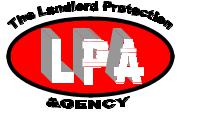 ™Rent ReceiptDate: _________________To:	Address:Received from _________________ the sum of $_______, as rent for the period of __________________ for the premises described above.Landlord / Agent: __________________________________Balance Due: $____________________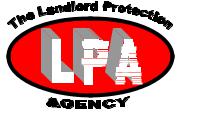 Paid By: Cash	Check	Money Order(Circle one)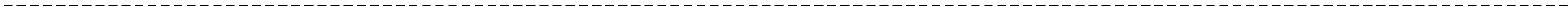 Rent Receipt™Date: _________________To:	Address:Received from _________________ the sum of $_______, as rent for the period of __________________ for the premises described above.Landlord / Agent: __________________________________Balance Due: $____________________Paid By: Cash	Check	Money Order(Circle one)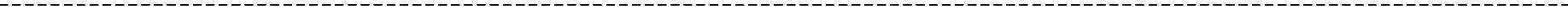 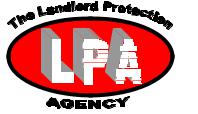 Rent Receipt™Date: _________________To:	Address:Received from _________________ the sum of $_______, as rent for the period of __________________ for the premises described above.Landlord / Agent: __________________________________Balance Due: $_____________Paid By: Cash	Check	Money Order(Circle one)